Об  утверждении плана системных мероприятий («дорожной карты») посодействию развитию конкуренции в Алатырском муниципальном округе и плана мероприятий («дорожной карты») по содействию  развитию конкуренции  на товарных  рынках    Алатырского муниципального округа        В соответствии с распоряжением  Главы  Чувашской   Республики от 28.12.2019  № 513-рг    об  утверждении   плана  системных   мероприятий   ( «дорожной   карты»)    по  содействию развитию  конкуренции в  Чувашской  Республике  и  плана   мероприятий( «дорожной карты»)  по  содействию   развитию  конкуренции   на  товарных   рынках Чувашской Республики  утвердить:1. План системных мероприятий («дорожную карту») по содействию развитию конкуренции в Алатырском муниципальном округе согласно приложению № 1 к настоящему распоряжению.2. План системных мероприятий («дорожную карту») по содействию развитию конкуренции на товарных рынках Алатырского муниципального округа согласно приложению № 2 к настоящему распоряжению.3. Признать утратившим силу распоряжение администрации Алатырского района от 29.01.2020 № 12 «Об утверждение плана мероприятий «дорожной карты» по содействию развитию конкуренции   в  Алатырском районе и целевых показателях эффективности их выполнения».4.  Контроль за исполнением настоящего распоряжения возложить на отдел экономики и муниципального имущества.5. Настоящее распоряжение вступает в силу  после его  официального опубликования.Глава Алатырскогомуниципального округа                                                                                      Н.И. Шпилевая                                                       Приложение №1                                                                                    к распоряжению администрации                  Алатырского муниципального округа                                                                                                                                                                                        от     06.12. 2023 № 1640аПЛАНСИСТЕМНЫХ МЕРОПРИЯТИЙ («ДОРОЖНАЯ КАРТА») ПО СОДЕЙСТВИЮРАЗВИТИЮ КОНКУРЕНЦИИ В  АЛАТЫРСКОМ МУНИЦИПАЛЬНОМ ОКРУГЕ ЧУВАШСКОЙ РЕСПУБЛИКЕ_______________________________                                                         Приложение № 2                                                                                    к распоряжению администрации                  Алатырского муниципального округа                                                                                                                                                                                        от     06.12.2023 № 1640аПЛАНМЕРОПРИЯТИЙ («ДОРОЖНАЯ КАРТА») ПО СОДЕЙСТВИЮ РАЗВИТИЮКОНКУРЕНЦИИ НА ТОВАРНЫХ РЫНКАХ АЛАТЫРСКОГО МУНИЦИПАЛЬНОГО ОКРУГА ЧУВАШСКОЙ РЕСПУБЛИКИ_______________________________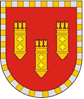 АДМИНИСТРАЦИЯ АЛАТЫРСКОГО МУНИЦИПАЛЬНОГО ОКРУГАЧУВАШСКОЙ РЕСПУБЛИКИРАСПОРЯЖЕНИЕ06.12.2023 № 1640аг. АлатырьУЛАТӐР МУНИЦИПАЛИТЕТ ОКРУГӖН АДМИНИСТРАЦИЙӖЧӐВАШ РЕСПУБЛИКИНХУШУ                 06.12.2023 № 1640аУлатӑр г.№ппНаименование мероприятияОписание проблемы, на решение которой направлено мероприятиеКлючевое событие/результат мероприятияСрок исполненияДокумент, подтверждающий выполнение мероприятияОтветственные исполнители12345671. Мероприятия, направленные на обеспечение прозрачности и доступности закупок товаров, работ, услуг, осуществляемых с использованием конкурентных способов определения поставщиков (подрядчиков, исполнителей)1. Мероприятия, направленные на обеспечение прозрачности и доступности закупок товаров, работ, услуг, осуществляемых с использованием конкурентных способов определения поставщиков (подрядчиков, исполнителей)1. Мероприятия, направленные на обеспечение прозрачности и доступности закупок товаров, работ, услуг, осуществляемых с использованием конкурентных способов определения поставщиков (подрядчиков, исполнителей)1. Мероприятия, направленные на обеспечение прозрачности и доступности закупок товаров, работ, услуг, осуществляемых с использованием конкурентных способов определения поставщиков (подрядчиков, исполнителей)1. Мероприятия, направленные на обеспечение прозрачности и доступности закупок товаров, работ, услуг, осуществляемых с использованием конкурентных способов определения поставщиков (подрядчиков, исполнителей)1. Мероприятия, направленные на обеспечение прозрачности и доступности закупок товаров, работ, услуг, осуществляемых с использованием конкурентных способов определения поставщиков (подрядчиков, исполнителей)1. Мероприятия, направленные на обеспечение прозрачности и доступности закупок товаров, работ, услуг, осуществляемых с использованием конкурентных способов определения поставщиков (подрядчиков, исполнителей)1.1.Осуществление закупок у субъектов малого предпринимательства, социально ориентированных некоммерческих организацийнизкий уровень закупок у субъектов малого предпринимательства, социально ориентированных некоммерческих организацийрост доли закупок у субъектов малого предпринимательства, социально ориентированных некоммерческих организацийежегодноинформация для подготовки докладасектор по закупкам МКУ «Центр финансового и хозяйственного обеспечения» администрации Алатырского муниципального округа1.2.Публикация сведений о закупках на официальных сайтах заказчиков в информационно-телекоммуникационной сети «Интернет»низкая информационная грамотность индивидуальных предпринимателей, осуществляющих хозяйственную деятельностьобеспечение среднего количества участников закупок на один конкурентный способ определения поставщиков (подрядчиков, исполнителей) при осуществлении закупок не менее 3 единицежегодноинформация  для подготовки докладасектор по закупкам МКУ «Центр финансового и хозяйственного обеспечения» администрации Алатырского муниципального округа2. Мероприятия, направленные на устранение избыточного муниципального регулирования, а также на снижение административных барьеров2. Мероприятия, направленные на устранение избыточного муниципального регулирования, а также на снижение административных барьеров2. Мероприятия, направленные на устранение избыточного муниципального регулирования, а также на снижение административных барьеров2. Мероприятия, направленные на устранение избыточного муниципального регулирования, а также на снижение административных барьеров2. Мероприятия, направленные на устранение избыточного муниципального регулирования, а также на снижение административных барьеров2. Мероприятия, направленные на устранение избыточного муниципального регулирования, а также на снижение административных барьеров2. Мероприятия, направленные на устранение избыточного муниципального регулирования, а также на снижение административных барьеров2.1.Предоставление государственных и муниципальных услуг в электронной форме с использованием федеральной государственной информационной системы «Единый портал государственных и муниципальных услуг (функций)»необходимость увеличения доли граждан, использующих механизм получения государственных и муниципальных услуг в электронной формеобеспечение возможности получения государственных и муниципальных услуг в электронной форме на всей территории Российской Федерацииежегодноинформация для подготовки докладаотдел экономики и муниципального имущества администрации Алатырского муниципального округа2.2.Проведение оценки регулирующего воздействия проектов муниципальных нормативных правовых актов, устанавливающих новые или изменяющих ранее предусмотренные муниципальными нормативными правовыми актами обязательные требования для субъектов предпринимательской и иной экономической деятельности, обязанности для субъектов инвестиционной деятельности (далее - проект муниципального акта), и экспертизы муниципальных правовых актов, затрагивающих вопросы осуществления предпринимательской и инвестиционной деятельности (далее - муниципальный акт), в целях выявления положений, необоснованно ограничивающих конкуренциюналичие в проектах муниципальных актов положений, предусматривающих введение избыточных обязанностей, запретов и ограничений для субъектов предпринимательской и иной экономической деятельности или способствующих их введению, а также положений, способствующих возникновению необоснованных расходов субъектов предпринимательской и иной экономической деятельности и местных бюджетов, и положений в муниципальных актах, необоснованно затрудняющих осуществление предпринимательской и инвестиционной деятельности, необоснованно ограничивающих конкуренциюповышение активности участников публичных консультаций при проведении углубленной оценки регулирующего воздействия проектов муниципальных актов и экспертизы муниципальных актовпостояннозаключения об оценке регулирующего воздействия проектов муниципальных актов, сводные отчеты о результатах проведения оценки регулирующего воздействия проектов муниципальных актов и заключения об экспертизе муниципальных актовотдел экономики и муниципального имущества администрации Алатырского муниципального округа2.3.Оптимизация процессов предоставления государственных и муниципальных услуг субъектам предпринимательской деятельности органами местного самоуправления длительный срок предоставления услугисокращение сроков предоставления государственных и муниципальных услуг и снижение платы за их предоставление;обеспечение среднего числа обращений субъектов предпринимательской деятельности для получения одной государственной (муниципальной) услуги - не более 2 разпостоянноинформация к докладуотдел экономики и муниципального имущества администрации Алатырского муниципального округа2.4.Реализация проекта «Эффективный регион»высокая загруженность  муниципальных служащихвнедрение методов и инструментов бережливых технологий в деятельность органов местного самоуправления муниципальных образований Чувашской Республики2023 - 2025информация к докладуотдел  образования администрации Алатырского муниципального округа, отдел экономики и муниципального имущества администрации Алатырского муниципального округа3. Мероприятия, направленные на совершенствование процессов управления объектами муниципальной собственности, а также на ограничение влияния муниципальных унитарных предприятий, хозяйственных обществ, в уставных капиталах которых имеется доля участия муниципального образования, на конкуренцию3. Мероприятия, направленные на совершенствование процессов управления объектами муниципальной собственности, а также на ограничение влияния муниципальных унитарных предприятий, хозяйственных обществ, в уставных капиталах которых имеется доля участия муниципального образования, на конкуренцию3. Мероприятия, направленные на совершенствование процессов управления объектами муниципальной собственности, а также на ограничение влияния муниципальных унитарных предприятий, хозяйственных обществ, в уставных капиталах которых имеется доля участия муниципального образования, на конкуренцию3. Мероприятия, направленные на совершенствование процессов управления объектами муниципальной собственности, а также на ограничение влияния муниципальных унитарных предприятий, хозяйственных обществ, в уставных капиталах которых имеется доля участия муниципального образования, на конкуренцию3. Мероприятия, направленные на совершенствование процессов управления объектами муниципальной собственности, а также на ограничение влияния муниципальных унитарных предприятий, хозяйственных обществ, в уставных капиталах которых имеется доля участия муниципального образования, на конкуренцию3. Мероприятия, направленные на совершенствование процессов управления объектами муниципальной собственности, а также на ограничение влияния муниципальных унитарных предприятий, хозяйственных обществ, в уставных капиталах которых имеется доля участия муниципального образования, на конкуренцию3. Мероприятия, направленные на совершенствование процессов управления объектами муниципальной собственности, а также на ограничение влияния муниципальных унитарных предприятий, хозяйственных обществ, в уставных капиталах которых имеется доля участия муниципального образования, на конкуренцию3.1.Регулирование количества муниципальных унитарных предприятийприсутствие муниципальных унитарных предприятийрешение о включении муниципального имущества в прогнозный план (программу) приватизации муниципального имущества на очередной финансовый год и плановый периодежегоднорешения органов местного самоуправления муниципальных округов отдел экономики и муниципального имущества администрации Алатырского муниципального округа3.2.Мониторинг организации и проведения публичных торгов или иных конкурентных процедур при реализации имущества хозяйственными обществами, доля участия муниципального образования в которых составляет 50 и более процентовнеобходимость обеспечения конкуренции при реализации имущества хозяйственными обществами, доля участия муниципального образования в которых составляет 50 и более процентовреализация имущества хозяйственными обществами, доля участия муниципального образования в которых составляет 50 и более процентов, путем проведения публичных торгов или иных конкурентных процедурежегодноинформация к докладуотдел экономики и муниципального имущества администрации Алатырского муниципального округа4. Мероприятия, направленные на обеспечение и сохранение целевого использования муниципальных объектов недвижимого имущества в социальной сфере4. Мероприятия, направленные на обеспечение и сохранение целевого использования муниципальных объектов недвижимого имущества в социальной сфере4. Мероприятия, направленные на обеспечение и сохранение целевого использования муниципальных объектов недвижимого имущества в социальной сфере4. Мероприятия, направленные на обеспечение и сохранение целевого использования муниципальных объектов недвижимого имущества в социальной сфере4. Мероприятия, направленные на обеспечение и сохранение целевого использования муниципальных объектов недвижимого имущества в социальной сфере4. Мероприятия, направленные на обеспечение и сохранение целевого использования муниципальных объектов недвижимого имущества в социальной сфере4. Мероприятия, направленные на обеспечение и сохранение целевого использования муниципальных объектов недвижимого имущества в социальной сфере4.1.Создание перечней муниципальных объектов недвижимого имущества в социальной сфере и их размещение на официальных сайтах органов местного самоуправления муниципальных округов на Портале органов власти Чувашской Республики в сети «Интернет»недостаточная информированность субъектов предпринимательской деятельности об объектах недвижимого имуществазаключение соглашений (договоров) с субъектами предпринимательской деятельности по использованию объектов недвижимого имущества в социальной сфереежегодноинформация  для подготовки докладаотдел экономики и муниципального имущества администрации Алатырского муниципального округа4.2.Передача муниципальных объектов недвижимого имущества, включая не используемые по назначению, немуниципальным организациям с применением механизмов государственно-частного партнерства посредством заключения концессионного соглашения, с обязательством сохранения целевого назначения и использования объекта недвижимого имущества в одной или нескольких следующих сферах деятельности: дошкольное образование, отдых детей и их оздоровление, здравоохранение, социальное обслуживание и другоенедостаточное участие субъектов предпринимательской деятельности в предоставлении услуг в социальной сфереобеспечение и сохранение целевого использования муниципальных объектов недвижимого имущества в социальной сферепостоянноналичие концессионного соглашения о передаче объектов недвижимого имущества в социальной сфереотдел экономики и муниципального имущества администрации Алатырского муниципального округа5. Мероприятия, направленные на содействие развитию практики применения механизмов муниципально-частного партнерства5. Мероприятия, направленные на содействие развитию практики применения механизмов муниципально-частного партнерства5. Мероприятия, направленные на содействие развитию практики применения механизмов муниципально-частного партнерства5. Мероприятия, направленные на содействие развитию практики применения механизмов муниципально-частного партнерства5. Мероприятия, направленные на содействие развитию практики применения механизмов муниципально-частного партнерства5. Мероприятия, направленные на содействие развитию практики применения механизмов муниципально-частного партнерства5. Мероприятия, направленные на содействие развитию практики применения механизмов муниципально-частного партнерства5.1.Проведение встреч, совещаний, семинаров совместно с заинтересованными органами исполнительной власти Чувашской Республики при разработке и рассмотрении инвестиционных проектов в целях заключения соглашений о муниципально-частном партнерстведлительные сроки заключения соглашений о муниципально-частном партнерстве, концессионных соглашений, наличие ошибок при принятии решений о заключении соглашений о муниципально-частном партнерствеповышение квалификации сотрудников органов местного самоуправленияежегодноинформация  для подготовки докладаотдел экономики и муниципального имущества администрации Алатырского муниципального округа6. Мероприятия, направленные на обеспечение равных условий доступа к информации о муниципальном имуществе6. Мероприятия, направленные на обеспечение равных условий доступа к информации о муниципальном имуществе6. Мероприятия, направленные на обеспечение равных условий доступа к информации о муниципальном имуществе6. Мероприятия, направленные на обеспечение равных условий доступа к информации о муниципальном имуществе6. Мероприятия, направленные на обеспечение равных условий доступа к информации о муниципальном имуществе6. Мероприятия, направленные на обеспечение равных условий доступа к информации о муниципальном имуществе6. Мероприятия, направленные на обеспечение равных условий доступа к информации о муниципальном имуществе6.1.Дополнительное размещение информации о реализации муниципального имущества, в том числе о предоставлении его в аренду, на  официальных сайтах  органов местного самоуправления в сети «Интернет»необходимость повышения поступлений неналоговых доходов в бюджет Алатырского муниципального округа Чувашской Республикиинформирование неограниченного круга лиц о реализации, передаче в аренду  муниципального имуществапостоянноинформация  для подготовки докладаотдел экономики и муниципального имущества администрации Алатырского муниципального округа6.2.Определение состава муниципального имущества, не соответствующего требованиям отнесения к категории имущества, предназначенного для реализации функций и полномочий органов местного самоуправления:внесение изменений в планы мероприятий («дорожные карты») по организации инвентаризации недвижимого имущества, находящегося в муниципальной собственности, в целях выявления неиспользуемого и неэффективно используемого имущества и вовлечения его в хозяйственный оборот, утвержденные органами местного самоуправления (далее - дорожные карты);реализация мероприятий дорожных картнеэффективное использование муниципального имуществаформирование перечня муниципального имущества, не используемого для реализации функций и полномочий органов местного самоуправления1 января 2024 г.перечень муниципального имущества, не используемого для реализации функций и полномочий органов местного самоуправленияотдел экономики и муниципального имущества администрации Алатырского муниципального округа6.3.Приватизация либо перепрофилирование (изменение целевого назначения имущества) муниципального имущества, не соответствующего требованиям отнесения к категории имущества, предназначенного для реализации функций и полномочий органов местного самоуправления:организация приватизации муниципального имущества, в том числе проведение публичных торгов;перепрофилирование (изменение целевого назначения имущества)неэффективное использование муниципального имуществавовлечение муниципального имущества, не используемого для реализации функций и полномочий органов местного самоуправления, в хозяйственный оборот путем приватизации, перепрофилирования (изменения целевого назначения имущества) муниципального имущества, не соответствующего требованиям отнесения к категории имущества, предназначенного для реализации функций и полномочий органов местного самоуправленияежегодно до 1 мартаотчет об итогах исполнения программ приватизации муниципального имущества, отчет о перепрофилировании (изменении целевого назначения имущества)Отдел экономики и муниципального имущества администрации Алатырского муниципального округа7. Мероприятия, направленные на повышение уровня финансовой грамотности населения (потребителей) и субъектов малого и среднего предпринимательства7. Мероприятия, направленные на повышение уровня финансовой грамотности населения (потребителей) и субъектов малого и среднего предпринимательства7. Мероприятия, направленные на повышение уровня финансовой грамотности населения (потребителей) и субъектов малого и среднего предпринимательства7. Мероприятия, направленные на повышение уровня финансовой грамотности населения (потребителей) и субъектов малого и среднего предпринимательства7. Мероприятия, направленные на повышение уровня финансовой грамотности населения (потребителей) и субъектов малого и среднего предпринимательства7. Мероприятия, направленные на повышение уровня финансовой грамотности населения (потребителей) и субъектов малого и среднего предпринимательства7. Мероприятия, направленные на повышение уровня финансовой грамотности населения (потребителей) и субъектов малого и среднего предпринимательства7.1.Участие во всероссийских мероприятиях (акциях, программах, олимпиадах, открытых уроках), в том числе:во всероссийской неделе сбережений;во всероссийской неделе финансовой грамотности для детей и молодежи;в онлайн-уроках финансовой грамотности;во всероссийском зачете по финансовой грамотностинеобходимость привлечения внимания всех слоев населения к необходимости повышения уровня своей финансовой грамотности, развития у граждан стимулов к самообразованию в финансовых вопросахуглубление знаний населения в области финансов, формирование принципов ответственного и грамотного подхода к принятию финансовых решений, а также закрепление навыков противостояния мошенническим действиямпостоянноинформация для подготовки докладаотдел образования  администрации Алатырского муниципального округа8. Мероприятия, направленные на проведение мониторингов состояния и развития конкуренции на товарных рынках 8. Мероприятия, направленные на проведение мониторингов состояния и развития конкуренции на товарных рынках 8. Мероприятия, направленные на проведение мониторингов состояния и развития конкуренции на товарных рынках 8. Мероприятия, направленные на проведение мониторингов состояния и развития конкуренции на товарных рынках 8. Мероприятия, направленные на проведение мониторингов состояния и развития конкуренции на товарных рынках 8. Мероприятия, направленные на проведение мониторингов состояния и развития конкуренции на товарных рынках 8. Мероприятия, направленные на проведение мониторингов состояния и развития конкуренции на товарных рынках 8.1.Проведение мониторинга наличия (отсутствия) административных барьеров и оценки состояния конкуренции субъектами предпринимательской деятельностинеобходимость осуществления сбора данных для проведения анализа деятельности на товарных рынках и планирования мероприятий по содействию развитию конкуренции, подготовка предложений по решению проблемсбор данных для проведения анализа деятельности на товарных рынках и планирования мероприятий по содействию развитию конкуренции, подготовка предложений по решению проблемежегодноинформация к докладуОтдел экономики и муниципального имущества администрации Алатырского муниципального округа8.2.Проведение мониторинга удовлетворенности потребителей качеством товаров, работ, услуг на товарных рынках Чувашской Республики и состоянием ценовой конкуренциинеобходимость осуществления сбора данных для проведения анализа деятельности на товарных рынках и планирования мероприятий по содействию развитию конкуренции, подготовка предложений по решению проблемсбор данных для проведения анализа деятельности на товарных рынках и планирования мероприятий по содействию развитию конкуренции, подготовка предложений по решению проблемежегодноинформация к докладуотдел экономики и муниципального имущества администрации Алатырского муниципального округа8.3.Проведение мониторинга деятельности хозяйствующих субъектов, доля участия муниципального образования в которых составляет 50 и более процентов, предусматривающего формирование реестра указанных хозяйствующих субъектов, осуществляющих деятельность на территории Чувашской Республики (за исключением предприятий, осуществляющих деятельность в сферах, связанных с обеспечением обороны и безопасности государства, а также включенных в перечень стратегических предприятий), с обозначением товарного рынка их присутствия, на котором осуществляется такая деятельность, а также с указанием каждым таким хозяйствующим субъектом доли занимаемого товарного рынка (в том числе объема (доли) выручки в общей величине стоимостного оборота товарного рынка, объема (доли) реализованных на товарном рынке товаров, работ, услуг в натуральном выражении, объема финансирования бюджета муниципального образованиянеобходимость снижения доли государственного сектора на конкурентных рынкахформирование реестра и размещение на официальных сайтах  органа местного самоуправления  в сети «Интернет»ежегодно до 1 мартаинформация для подготовки докладаотдел экономики и муниципального имущества администрации Алатырского муниципального округа9. Подготовка доклада о состоянии и развитии конкуренции на товарных рынках 9. Подготовка доклада о состоянии и развитии конкуренции на товарных рынках 9. Подготовка доклада о состоянии и развитии конкуренции на товарных рынках 9. Подготовка доклада о состоянии и развитии конкуренции на товарных рынках 9. Подготовка доклада о состоянии и развитии конкуренции на товарных рынках 9. Подготовка доклада о состоянии и развитии конкуренции на товарных рынках 9. Подготовка доклада о состоянии и развитии конкуренции на товарных рынках 9.1.Внедрение лучших региональных практик содействия развитию конкуренции и практик содействия развитию конкуренции, рекомендованных для внедрения на территории субъектов Российской Федерациинеразвитая конкуренция на отдельных товарных рынках Чувашской Республикидостижение ключевых показателей развития конкуренции в Чувашской Республикеежегодно до 10 мартаинформация для подготовки докладаотдел экономики и муниципального имущества администрации Алатырского муниципального округа№ппНаименование мероприятияСрок исполненияНаименование показателяЕдиница измеренияЦелевые значения показателя на 31 декабряЦелевые значения показателя на 31 декабряЦелевые значения показателя на 31 декабряЦелевые значения показателя на 31 декабряОжидаемые результатыОжидаемые результатыОтветственные исполнителиОтветственные исполнители№ппНаименование мероприятияСрок исполненияНаименование показателяЕдиница измерения202320242025целевое значениеОжидаемые результатыОжидаемые результатыОтветственные исполнителиОтветственные исполнители123456789101011111. Рынок услуг дошкольного образования1. Рынок услуг дошкольного образования1. Рынок услуг дошкольного образования1. Рынок услуг дошкольного образования1. Рынок услуг дошкольного образования1. Рынок услуг дошкольного образования1. Рынок услуг дошкольного образования1. Рынок услуг дошкольного образования1. Рынок услуг дошкольного образования1. Рынок услуг дошкольного образования1. Рынок услуг дошкольного образования1. Рынок услуг дошкольного образования1. Рынок услуг дошкольного образования1.1.Введение персонифицированного финансирования и организация субсидирования частных дошкольных образовательных организацийежегоднодоля обучающихся дошкольного возраста в частных образовательных организациях, у индивидуальных предпринимателей, реализующих основные общеобразовательные программы - образовательные программы дошкольного образования, в общей численности обучающихся дошкольного возраста в образовательных организациях, у индивидуальных предпринимателей, реализующих основные общеобразовательные программы - образовательные программы дошкольного образованияпроцентов0,00,00,00,0обеспечение прозрачности предоставления государственной поддержки частным дошкольным образовательным организациямобеспечение прозрачности предоставления государственной поддержки частным дошкольным образовательным организациямотдел образования администрации Алатырского муниципального округаотдел образования администрации Алатырского муниципального округа1.2Разработка мероприятий по созданию новых мест (учету существующих) в организациях, предоставляющих услуги дошкольного образования, включая негосударственные организации, а также мест в группах кратковременного пребывания детейежегоднодоля обучающихся дошкольного возраста в частных образовательных организациях, у индивидуальных предпринимателей, реализующих основные общеобразовательные программы - образовательные программы дошкольного образования, в общей численности обучающихся дошкольного возраста в образовательных организациях, у индивидуальных предпринимателей, реализующих основные общеобразовательные программы - образовательные программы дошкольного образованияпроцентов0,00,00,00,0обеспечение прозрачности предоставления государственной поддержки частным дошкольным образовательным организациямобеспечение прозрачности предоставления государственной поддержки частным дошкольным образовательным организациямотдел образования администрации Алатырского муниципального округаотдел образования администрации Алатырского муниципального округадоля обучающихся дошкольного возраста в частных образовательных организациях, у индивидуальных предпринимателей, реализующих основные общеобразовательные программы - образовательные программы дошкольного образования, в общей численности обучающихся дошкольного возраста в образовательных организациях, у индивидуальных предпринимателей, реализующих основные общеобразовательные программы - образовательные программы дошкольного образованияпроцентов0,00,00,00,0обеспечение прозрачности предоставления государственной поддержки частным дошкольным образовательным организациямобеспечение прозрачности предоставления государственной поддержки частным дошкольным образовательным организациямотдел образования администрации Алатырского муниципального округаотдел образования администрации Алатырского муниципального округа2. Рынок услуг дополнительного образования детей2. Рынок услуг дополнительного образования детей2. Рынок услуг дополнительного образования детей2. Рынок услуг дополнительного образования детей2. Рынок услуг дополнительного образования детей2. Рынок услуг дополнительного образования детей2. Рынок услуг дополнительного образования детей2. Рынок услуг дополнительного образования детей2. Рынок услуг дополнительного образования детей2. Рынок услуг дополнительного образования детей2. Рынок услуг дополнительного образования детей2. Рынок услуг дополнительного образования детей2. Рынок услуг дополнительного образования детей2.1Внедрение системы персонифицированного финансирования дополнительного образования детей2023 - 2025доля организаций частной формы собственности в сфере услуг дополнительного образования детейпроцентов0,00,00,00,0увеличение количества детей, которым оказаны услуги дополнительного образованияувеличение количества детей, которым оказаны услуги дополнительного образованияувеличение количества детей, которым оказаны услуги дополнительного образованияотдел образования администрации Алатырского муниципального округа2.1Внедрение системы персонифицированного финансирования дополнительного образования детей2023 - 2025количество частных организацийединиц0000увеличение количества детей, которым оказаны услуги дополнительного образованияувеличение количества детей, которым оказаны услуги дополнительного образованияувеличение количества детей, которым оказаны услуги дополнительного образованияотдел образования администрации Алатырского муниципального округа3. Рынок социальных услуг3. Рынок социальных услуг3. Рынок социальных услуг3. Рынок социальных услуг3. Рынок социальных услуг3. Рынок социальных услуг3. Рынок социальных услуг3. Рынок социальных услуг3. Рынок социальных услуг3. Рынок социальных услуг3. Рынок социальных услуг3. Рынок социальных услуг3. Рынок социальных услуг3.1Проведение анализа целевого использования муниципальных объектов недвижимого имущества в целях выявления неиспользуемого имущества и его передачи немуниципальным организациям с применением механизмов государственно-частного партнерства и муниципально-частного партнерства2023 - 2025доля немуниципальных организаций социального обслуживания, предоставляющих социальные услугипроцентов0,00,01,01,01,0формирование реестра объектов социальной сферы, не используемых по назначениюформирование реестра объектов социальной сферы, не используемых по назначениюотдел экономики и муниципального имущества администрации Алатырского муниципального округа4. Рынок ритуальных услуг4. Рынок ритуальных услуг4. Рынок ритуальных услуг4. Рынок ритуальных услуг4. Рынок ритуальных услуг4. Рынок ритуальных услуг4. Рынок ритуальных услуг4. Рынок ритуальных услуг4. Рынок ритуальных услуг4. Рынок ритуальных услуг4. Рынок ритуальных услуг4. Рынок ритуальных услуг4. Рынок ритуальных услуг4.1Проведение ежегодного мониторинга состояния конкуренции на рынке ритуальных услуг, мониторинга ценовой конкуренции и качества предоставляемых услугежегодно до 31 декабрядоля организаций частной формы собственности в сфере ритуальных услугпроцентов100,0100,0100,0100,0недопущение резкого роста стоимости услуг на рынке ритуальных услугнедопущение резкого роста стоимости услуг на рынке ритуальных услугнедопущение резкого роста стоимости услуг на рынке ритуальных услуготдел экономики и муниципального имущества администрации Алатырского муниципального округа4.2Организация инвентаризации кладбищ и мест захоронений на них;создание по результатам такой инвентаризации и ведение реестров кладбищ и мест захоронений с размещением указанных реестров на информационном ресурсе;доведение до населения информации, в том числе с использованием средств массовой информации, о создании названных реестров31 декабря 2025 г.включены сведения о существующих кладбищах и местах захоронений в созданный информационный ресурспроцентов10,040,0100,0100,0созданы и размещены на региональном информационном портале реестры кладбищ и мест захоронений на них, в которые включены сведения о существующих кладбищах и местах захороненийсозданы и размещены на региональном информационном портале реестры кладбищ и мест захоронений на них, в которые включены сведения о существующих кладбищах и местах захороненийсозданы и размещены на региональном информационном портале реестры кладбищ и мест захоронений на них, в которые включены сведения о существующих кладбищах и местах захороненийУправление по благоустройству и развитию территорий администрации Алатырского муниципального округа4.3Принятие нормативного правового акта, предусматривающего создание информационного ресурса с реестром хозяйствующих субъектов, имеющих право на оказание услуг по организации похорон, включая стоимость оказываемых ими ритуальных услуг (после принятия федерального законодательства)1 сентября 2023 г.включены сведения о существующих кладбищах и местах захоронений в созданный информационный ресурспроцентов10,040,0100,0100,0нормативный правовой акт Чувашской Республикинормативный правовой акт Чувашской Республикинормативный правовой акт Чувашской РеспубликиУправление по благоустройству и развитию территорий администрации Алатырского муниципального округа4.4Организация оказания услуг по организации похорон по принципу «одного окна» на основе конкуренции с предоставлением лицам, ответственным за захоронения, полной информации об указанных хозяйствующих субъектах, содержащейся в таких реестрах (после принятия федерального законодательства)31 декабря 2025 г.включены сведения о существующих кладбищах и местах захоронений в созданный информационный ресурспроцентов10,040,0100,0100,0оказание услуг по организации похорон по принципу «одного окна»оказание услуг по организации похорон по принципу «одного окна»оказание услуг по организации похорон по принципу «одного окна»Управление по благоустройству и развитию территорий администрации Алатырского муниципального округа5. Рынок оказания услуг по перевозке пассажиров автомобильным транспортом по муниципальным маршрутам регулярных перевозок5. Рынок оказания услуг по перевозке пассажиров автомобильным транспортом по муниципальным маршрутам регулярных перевозок5. Рынок оказания услуг по перевозке пассажиров автомобильным транспортом по муниципальным маршрутам регулярных перевозок5. Рынок оказания услуг по перевозке пассажиров автомобильным транспортом по муниципальным маршрутам регулярных перевозок5. Рынок оказания услуг по перевозке пассажиров автомобильным транспортом по муниципальным маршрутам регулярных перевозок5. Рынок оказания услуг по перевозке пассажиров автомобильным транспортом по муниципальным маршрутам регулярных перевозок5. Рынок оказания услуг по перевозке пассажиров автомобильным транспортом по муниципальным маршрутам регулярных перевозок5. Рынок оказания услуг по перевозке пассажиров автомобильным транспортом по муниципальным маршрутам регулярных перевозок5. Рынок оказания услуг по перевозке пассажиров автомобильным транспортом по муниципальным маршрутам регулярных перевозок5. Рынок оказания услуг по перевозке пассажиров автомобильным транспортом по муниципальным маршрутам регулярных перевозок5. Рынок оказания услуг по перевозке пассажиров автомобильным транспортом по муниципальным маршрутам регулярных перевозок5. Рынок оказания услуг по перевозке пассажиров автомобильным транспортом по муниципальным маршрутам регулярных перевозок5. Рынок оказания услуг по перевозке пассажиров автомобильным транспортом по муниципальным маршрутам регулярных перевозок5.1Проведение мониторинга количества муниципальных маршрутов регулярных перевозок и муниципальных перевозчиков2023 - 2025доля услуг (работ) по перевозке пассажиров автомобильным транспортом по муниципальным маршрутам регулярных перевозок, оказанных (выполненных) организациями частной формы собственностипроцентов100,0100,0100,0100,0обеспечение максимальной доступности информации и прозрачности условий работы на рынке пассажирских перевозок наземным транспортомобеспечение максимальной доступности информации и прозрачности условий работы на рынке пассажирских перевозок наземным транспортомобеспечение максимальной доступности информации и прозрачности условий работы на рынке пассажирских перевозок наземным транспортомУправление по благоустройству и развитию территорий администрации Алатырского муниципального округа5.2Размещение информации о критериях конкурсного отбора перевозчиков на официальном сайте администрации муниципального округа в сети «Интернет»2023 - 2025доля услуг (работ) по перевозке пассажиров автомобильным транспортом по муниципальным маршрутам регулярных перевозок, оказанных (выполненных) организациями частной формы собственностипроцентов100,0100,0100,0100,0обеспечение максимальной доступности информации и прозрачности условий работы на рынке пассажирских перевозок наземным транспортомобеспечение максимальной доступности информации и прозрачности условий работы на рынке пассажирских перевозок наземным транспортомобеспечение максимальной доступности информации и прозрачности условий работы на рынке пассажирских перевозок наземным транспортомУправление по благоустройству и развитию территорий администрации Алатырского муниципального округа5.3Разработка документа планирования регулярных перевозок по муниципальным маршрутам регулярных перевозок или внесение изменений в документ планирования по результатам анализа ситуации на рынке оказания услуг по перевозке пассажиров автомобильным транспортом по муниципальным маршрутам регулярных перевозок2023 - 2025доля услуг (работ) по перевозке пассажиров автомобильным транспортом по муниципальным маршрутам регулярных перевозок, оказанных (выполненных) организациями частной формы собственностипроцентов100,0100,0100,0100,0обеспечение максимальной доступности информации и прозрачности условий работы на рынке пассажирских перевозок наземным транспортомобеспечение максимальной доступности информации и прозрачности условий работы на рынке пассажирских перевозок наземным транспортомобеспечение максимальной доступности информации и прозрачности условий работы на рынке пассажирских перевозок наземным транспортомУправление по благоустройству и развитию территорий администрации Алатырского муниципального округа6. Рынок строительства объектов капитального строительства, за исключением жилищного и дорожного строительства6. Рынок строительства объектов капитального строительства, за исключением жилищного и дорожного строительства6. Рынок строительства объектов капитального строительства, за исключением жилищного и дорожного строительства6. Рынок строительства объектов капитального строительства, за исключением жилищного и дорожного строительства6. Рынок строительства объектов капитального строительства, за исключением жилищного и дорожного строительства6. Рынок строительства объектов капитального строительства, за исключением жилищного и дорожного строительства6. Рынок строительства объектов капитального строительства, за исключением жилищного и дорожного строительства6. Рынок строительства объектов капитального строительства, за исключением жилищного и дорожного строительства6. Рынок строительства объектов капитального строительства, за исключением жилищного и дорожного строительства6. Рынок строительства объектов капитального строительства, за исключением жилищного и дорожного строительства6. Рынок строительства объектов капитального строительства, за исключением жилищного и дорожного строительства6. Рынок строительства объектов капитального строительства, за исключением жилищного и дорожного строительства6. Рынок строительства объектов капитального строительства, за исключением жилищного и дорожного строительства6.1Анализ допускаемых заказчиками нарушений при проведении  муниципальных закупок работ по строительству объектов капитального строительства и учет результатов данного анализа при формировании документации на проведение муниципальных закупок2023 - 2025доля организаций частной формы собственности в сфере строительства объектов капитального строительства, за исключением жилищного и дорожного строительствапроцентов100,0100,0100,0100,0снижение количества нарушений при проведении закупок работ по строительству объектов капитального строительстваснижение количества нарушений при проведении закупок работ по строительству объектов капитального строительстваснижение количества нарушений при проведении закупок работ по строительству объектов капитального строительстваУправление по благоустройству и развитию территорий администрации Алатырского муниципального округа6.1Анализ допускаемых заказчиками нарушений при проведении  муниципальных закупок работ по строительству объектов капитального строительства и учет результатов данного анализа при формировании документации на проведение муниципальных закупок2023 - 2025доля организаций частной формы собственности в объеме выполненных работ по виду экономической деятельности «Строительство»процентов100,0100,0100,0100,0снижение количества нарушений при проведении закупок работ по строительству объектов капитального строительстваснижение количества нарушений при проведении закупок работ по строительству объектов капитального строительстваснижение количества нарушений при проведении закупок работ по строительству объектов капитального строительстваУправление по благоустройству и развитию территорий администрации Алатырского муниципального округа6.2Развитие сегмента услуг по выдаче разрешений на строительство объектов, оказываемых в электронном виде             2023 - 2025доля услуг по выдаче разрешений на строительство объектов, оказанных в электронном видепроцентов60,070,070,070,0повышение доступности для организаций рынка строительства объектов капитального строительства, за исключением жилищного и дорожного строительства, через Портал органов государственной власти в сети «Интернет» с использованием информационной системы «Электронное правительство»повышение доступности для организаций рынка строительства объектов капитального строительства, за исключением жилищного и дорожного строительства, через Портал органов государственной власти в сети «Интернет» с использованием информационной системы «Электронное правительство»повышение доступности для организаций рынка строительства объектов капитального строительства, за исключением жилищного и дорожного строительства, через Портал органов государственной власти в сети «Интернет» с использованием информационной системы «Электронное правительство»Управление по благоустройству и развитию территорий администрации Алатырского муниципального округа6.3Обеспечение опубликования и актуализации на  официальных сайтах  органов местного самоуправления в сети «Интернет» административных регламентов предоставления государственных (муниципальных услуг) по выдаче градостроительного плана земельного участка, разрешения на строительство и разрешения на ввод объекта в эксплуатацию2023 - 2025доля услуг по выдаче разрешений на строительство объектов, оказанных в электронном видепроцентов60,070,070,070,0повышение информированности хозяйствующих субъектов, действующих на рынке строительства объектов капитального строительстваповышение информированности хозяйствующих субъектов, действующих на рынке строительства объектов капитального строительстваповышение информированности хозяйствующих субъектов, действующих на рынке строительства объектов капитального строительстваУправление по благоустройству и развитию территорий администрации Алатырского муниципального округа7. Рынок дорожной деятельности (за исключением проектирования)7. Рынок дорожной деятельности (за исключением проектирования)7. Рынок дорожной деятельности (за исключением проектирования)7. Рынок дорожной деятельности (за исключением проектирования)7. Рынок дорожной деятельности (за исключением проектирования)7. Рынок дорожной деятельности (за исключением проектирования)7. Рынок дорожной деятельности (за исключением проектирования)7. Рынок дорожной деятельности (за исключением проектирования)7. Рынок дорожной деятельности (за исключением проектирования)7. Рынок дорожной деятельности (за исключением проектирования)7. Рынок дорожной деятельности (за исключением проектирования)7. Рынок дорожной деятельности (за исключением проектирования)7. Рынок дорожной деятельности (за исключением проектирования)7.1Создание условий для развития конкуренции на рынке дорожной деятельности (за исключением проектирования)2023 - 2025доля организаций частной формы собственности в сфере дорожной деятельности (за исключением проектирования)процентов100,0100,0100,0100,0сохранение доли организаций частной формы собственности в сфере дорожной деятельности на уровне 100 процентовсохранение доли организаций частной формы собственности в сфере дорожной деятельности на уровне 100 процентовсохранение доли организаций частной формы собственности в сфере дорожной деятельности на уровне 100 процентовУправление по благоустройству и развитию территорий администрации  Алатырского муниципального округа7.2Организация работы по доведению до сведения участников аукционных (конкурсных) процедур требований заказчика к объекту, предназначенному для осуществления дорожной деятельности, изложенных в аукционной (конкурсной) документации2023 - 2025количество аукционов (конкурсов), признанных несостоявшимисяпроцентов0,00,00,00,0сокращение количества аукционов, признанных несостоявшимисясокращение количества аукционов, признанных несостоявшимисясокращение количества аукционов, признанных несостоявшимисяУправление по благоустройству и развитию территорий администрации  Алатырского муниципального округа7.3Подготовка типовых требований к техническим заданиям по разработке проектно-сметной документации на выполнение работ в дорожной деятельности2023 - 2025количество аукционов (конкурсов), признанных несостоявшимисяпроцентов0,00,00,00,0сокращение количества объектов, требующих дополнительных расходов, до 90 процентовсокращение количества объектов, требующих дополнительных расходов, до 90 процентовсокращение количества объектов, требующих дополнительных расходов, до 90 процентовУправление по благоустройству и развитию территорий администрации  Алатырского муниципального округа13.4Повышение открытости информации в сфере дорожной деятельности, в том числе о проведении торгов, путем ее размещения на официальном сайте администрации Алатырского муниципального округа в сети «Интернет»2023 - 2025размещение информации в сети «Интернет»процентов100,0100,0100,0100,0повышение информационной открытостиповышение информационной открытостиповышение информационной открытостиУправление по благоустройству и развитию территорий администрации  Алатырского муниципального округа10. Рынок розничной торговли и рынок нефтепродуктов10. Рынок розничной торговли и рынок нефтепродуктов10. Рынок розничной торговли и рынок нефтепродуктов10. Рынок розничной торговли и рынок нефтепродуктов10. Рынок розничной торговли и рынок нефтепродуктов10. Рынок розничной торговли и рынок нефтепродуктов10. Рынок розничной торговли и рынок нефтепродуктов10. Рынок розничной торговли и рынок нефтепродуктов10. Рынок розничной торговли и рынок нефтепродуктов10. Рынок розничной торговли и рынок нефтепродуктов10. Рынок розничной торговли и рынок нефтепродуктов10. Рынок розничной торговли и рынок нефтепродуктов10. Рынок розничной торговли и рынок нефтепродуктов10.1Развитие сети объектов розничной торговлиежегодно до 31 декабряувеличение торговой площадипроцентов к предыдущему году1,01,01,01,01,0развитие конкуренции на рынке розничной торговли, обеспечение индекса потребительских цен не выше среднероссийскогоразвитие конкуренции на рынке розничной торговли, обеспечение индекса потребительских цен не выше среднероссийскогоОтдел экономики и муниципального имущества администрации Алатырского муниципального округа10.2Обеспечение доступа юридических лиц и индивидуальных предпринимателей, в том числе производителей сельскохозяйственной продукции, на розничные рынки и ярмаркипостоянноувеличение торговой площадипроцентов к предыдущему году1,01,01,01,01,0развитие конкуренции на рынке розничной торговли, обеспечение индекса потребительских цен не выше среднероссийскогоразвитие конкуренции на рынке розничной торговли, обеспечение индекса потребительских цен не выше среднероссийскогоОтдел экономики и муниципального имущества администрации Алатырского муниципального округа10.3Проведение мониторинга среди субъектов предпринимательской деятельности, публичных консультаций по проектам муниципальных нормативных правовых актов по утверждению схем размещения нестационарных торговых объектов (далее – НТО)ежегодноувеличение количества нестационарных и мобильных торговых объектов и торговых мест под них процентов к предыдущему году100,0101,0102,0103,0103,0схемы размещения НТОсхемы размещения НТООтдел экономики и муниципального имущества администрации Алатырского муниципального округа10.4Проведение мониторинга ценовой конкуренции на рынке нефтепродуктовежеквартальнодоля организаций частной формы собственности на рынке нефтепродуктовпроцентов100,0100,0100,0100,0100,0информация о ценовой ситуации на рынке нефтепродуктов, сохранение доли организаций частной формы собственности на рынке нефтепродуктов на уровне 100 процентовинформация о ценовой ситуации на рынке нефтепродуктов, сохранение доли организаций частной формы собственности на рынке нефтепродуктов на уровне 100 процентовОтдел экономики и муниципального имущества администрации Алатырского муниципального округа11. Рынок наружной рекламы11. Рынок наружной рекламы11. Рынок наружной рекламы11. Рынок наружной рекламы11. Рынок наружной рекламы11. Рынок наружной рекламы11. Рынок наружной рекламы11. Рынок наружной рекламы11. Рынок наружной рекламы11. Рынок наружной рекламы11. Рынок наружной рекламы11. Рынок наружной рекламы11. Рынок наружной рекламы11.1Проведение мониторинга административных барьеров и оценки состояния конкурентной среды на рынке наружной рекламыежегодно до 31 декабрядоля организаций частной формы собственности в сфере наружной рекламыпроцентов100,0100,0100,0100,0100,0повышение уровня информированности об участниках рынка наружной рекламыповышение уровня информированности об участниках рынка наружной рекламыУправление по благоустройству и развитию территорий администрации Алатырского муниципального округа11.2Выявление и осуществление демонтажа незаконных рекламных конструкций, развитие сегмента цифровых форматов, внедрение современных и инновационных рекламоносителейежегодно до 31 декабрядоля организаций частной формы собственности в сфере наружной рекламыпроцентов100,0100,0100,0100,0100,0расширение рынка сбыта рекламной продукциирасширение рынка сбыта рекламной продукцииУправление по благоустройству и развитию территорий администрации Алатырского муниципального округа12.3Актуализация схем размещения рекламных конструкцийежегодно до 31 декабрядоля организаций частной формы собственности в сфере наружной рекламыпроцентов100,0100,0100,0100,0100,0обеспечение хозяйствующим субъектам открытого доступа к схемам размещения рекламных конструкцийобеспечение хозяйствующим субъектам открытого доступа к схемам размещения рекламных конструкцийУправление по благоустройству и развитию территорий администрации Алатырского муниципального округа13.4Соблюдение принципов открытости и прозрачности при проведении торгов на право заключения договора на установку и эксплуатацию рекламных конструкций, проведение торгов в электронном видеежегодно до 31 декабряпроцентов100,0100,0100,0100,0100,0повышение конкуренции и качества услуг на рынке наружной рекламыповышение конкуренции и качества услуг на рынке наружной рекламыУправление по благоустройству и развитию территорий администрации Алатырского муниципального округа